Р О С С И Й С К А Я  Ф Е Д Е Р А Ц И ЯБ Е Л Г О Р О Д С К А Я  О Б Л А С Т Ь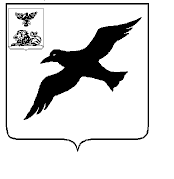 СОВЕТ ДЕПУТАТОВ ГРАЙВОРОНСКОГО ГОРОДСКОГО ОКРУГАПЕРВОГО СОЗЫВАР Е Ш Е Н И Е25 апреля 2019 года                                                                                        № 200В соответствии с Федеральным законом  от 6 октября 2003 года № 131- ФЗ «Об общих принципах организации местного самоуправления в Российской Федерации», Федеральным законом от 2 марта 2007 года № 25-ФЗ "О муниципальной службе в Российской Федерации", законом Белгородской области от 24 сентября 2007 года №150 "Об особенностях организации муниципальной службы в Белгородской области", Уставом Грайворонского городского округа» Совет депутатов Грайворонского городского округа решил:Внести в решение Совета депутатов Грайворонского городского округа от 18 декабря 2018 года № 70 «О Положении о порядке прохождения муниципальной службы в Грайворонском   городском округе» следующие изменения:Часть 15 Положения о порядке прохождения муниципальной службы в Грайворонском городском округе дополнить пунктом 15.1.16. следующего содержания :      « 15.1.16. Муниципальный служащий не может замещать должности  председателя, заместителя председателя, инспектора контрольно-счетной комиссии Грайворонского городского округа в случае близкого родства или свойства (родители, супруги, дети, братья сестры, а также братья, сестры, родители, дети супругов и супруги детей) с председателем Совета депутатов, главой администрации Грайворонского городского округа, руководителями судебных и правоохранительных органов, расположенных на территории Грайворонского городского округа»	2. Опубликовать настоящее решение в газете «Родной край» и в сетевом издании «Родной край 31» (rodkray31.ru), разместить на официальном сайте органов местного самоуправления Грайворонского городского округа (graivoron.ru).3. Контроль выполнения данного решения возложить на постоянную комиссию Совета депутатов Грайворонского городского округа по нормативно-правовой деятельности, обеспечению законности и прав граждан, соблюдению правил депутатской этики (Понеделко Н.П.).Председатель  Совета депутатов Грайворонского городского округа 	                                    В.Н. ГорбаньО внесении изменений в решение  Совета депутатов Грайворонского городского округа от 18 декабря  2018 года № 70 «О Положении о порядке прохождения муниципальной службы в Грайворонском городском округе»